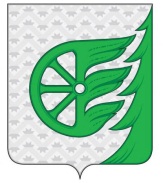 СОВЕТ ДЕПУТАТОВ ГОРОДСКОГО ОКРУГА ГОРОД ШАХУНЬЯНИЖЕГОРОДСКОЙ ОБЛАСТИРЕШЕНИЕОб утверждении изменений в Уставгородского округа город Шахунья Нижегородской областиВ целях приведения в соответствии с действующим законодательством,Совет депутатов решил:1. Утвердить прилагаемые изменения в Устав городского округа город Шахунья Нижегородской области.2. Настоящее решение подлежит опубликованию в газете «Знамя труда» и размещению на официальном сайте администрации городского округа город Шахунья Нижегородской области.Глава местного самоуправления городского округа город Шахунья Нижегородской области                                                                                           Р.В. Кошелев1. Часть 1 статьи 20 главы IV Устава дополнить пунктом 4 следующего содержания:«4). Контрольно-счетный орган городского округа - контрольно-счетная комиссия городского округа город Шахунья Нижегородской области».2.  Пункт 5 статьи 52 Устава изложить в новой редакции:«5) Контрольно-счетная комиссия городского округа город Шахунья Нижегородской области»3. Главу IV Устава дополнить статьей 36.1. следующего содержания:«36.1. Контрольно-счетный орган городского округа1. В целях осуществления внешнего муниципального финансового контроля представительный орган городского округа город Шахунья образует Контрольно-счетный орган городского округа город Шахунья.2. Порядок организации и деятельности контрольно-счетного органа городского округа город Шахунья определяется Федеральным законом от 7 февраля 2011 года № 6-ФЗ "Об общих принципах организации и деятельности контрольно-счетных органов субъектов Российской Федерации и муниципальных образований", Федеральным законом от 06.10.2003 № 131-ФЗ "Об общих принципах организации местного самоуправления в Российской Федерации", Бюджетным кодексом Российской Федерации, другими федеральными законами и иными нормативными правовыми актами Российской Федерации, муниципальными нормативными правовыми актами. В случаях и порядке, установленных федеральными законами, правовое регулирование организации и деятельности контрольно-счетного органа городского округа город Шахунья осуществляется также законами Нижегородской области.3. Наименования, полномочия, состав и порядок деятельности контрольно-счетного органа городского округа город Шахунья устанавливаются нормативным правовым актом представительного органа в соответствии с Федеральным законом от 7 февраля 2011 года № 6-ФЗ "Об общих принципах организации и деятельности контрольно-счетных органов субъектов Российской Федерации и муниципальных образований».                                            _______________От 19 января 2022 года               № 72-1